APPENDIX 1CONCEPTUAL FRAMEWORK FOR MSHS STUDY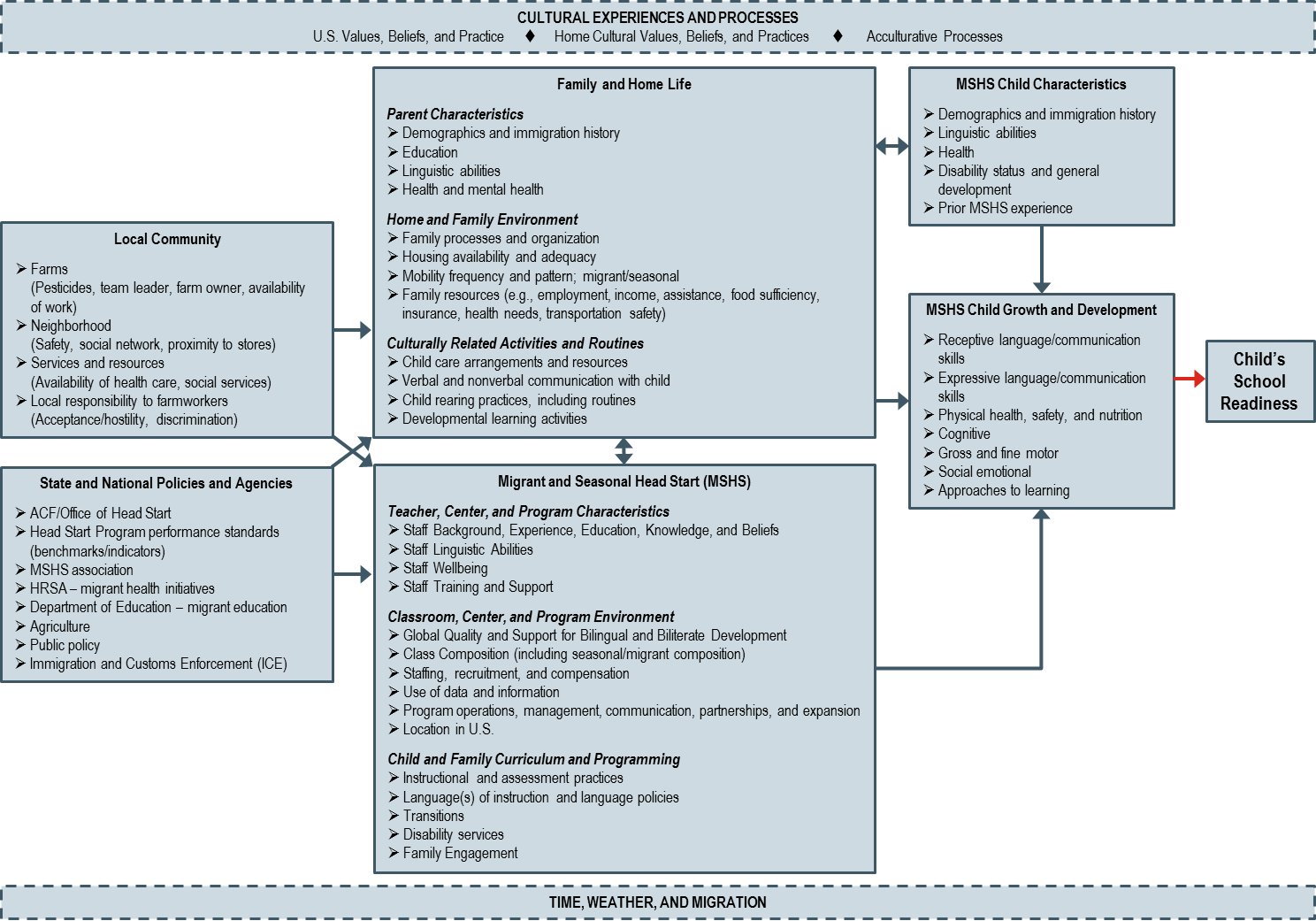 